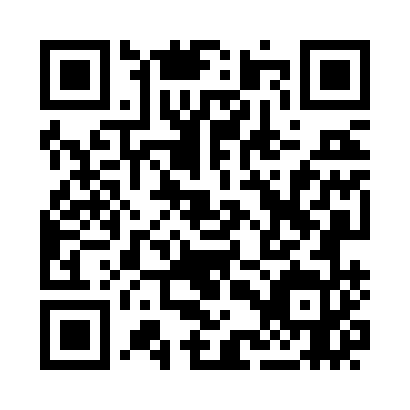 Prayer times for Timelkam, AustriaWed 1 May 2024 - Fri 31 May 2024High Latitude Method: Angle Based RulePrayer Calculation Method: Muslim World LeagueAsar Calculation Method: ShafiPrayer times provided by https://www.salahtimes.comDateDayFajrSunriseDhuhrAsrMaghribIsha1Wed3:375:471:035:028:1910:202Thu3:355:451:035:038:2110:223Fri3:325:441:025:038:2210:254Sat3:295:421:025:048:2310:275Sun3:275:401:025:048:2510:296Mon3:245:391:025:058:2610:327Tue3:215:371:025:058:2810:348Wed3:195:361:025:068:2910:369Thu3:165:351:025:068:3010:3910Fri3:135:331:025:078:3210:4111Sat3:115:321:025:078:3310:4412Sun3:085:301:025:088:3410:4613Mon3:055:291:025:088:3610:4914Tue3:035:281:025:098:3710:5115Wed3:005:261:025:098:3810:5316Thu2:575:251:025:108:3910:5617Fri2:555:241:025:108:4110:5818Sat2:525:231:025:118:4211:0119Sun2:495:221:025:118:4311:0320Mon2:475:211:025:128:4411:0621Tue2:455:191:025:128:4611:0822Wed2:455:181:025:128:4711:1123Thu2:455:171:025:138:4811:1224Fri2:445:161:035:138:4911:1325Sat2:445:161:035:148:5011:1326Sun2:445:151:035:148:5111:1427Mon2:435:141:035:158:5211:1428Tue2:435:131:035:158:5311:1529Wed2:435:121:035:168:5411:1530Thu2:435:111:035:168:5511:1631Fri2:425:111:035:168:5611:16